ALLEGATO 1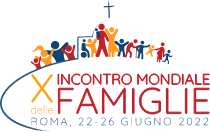 APERTURA DELLA SETTIMANA DEDICATA ALL’INCONTRO MONDIALE DELLE FAMIGLIE: 22 GIUGNO ▪ La giornata inziale dell’Incontro mondiale sarà il 22 giugno. Proponiamo un avvio comunitario a livello parrocchiale o di collaborazione pastorale, dedicando la Santa Messa feriale di quel giorno a questa intenzione, invitando a partecipare gli sposi e le famiglie. Se non è possibile, per l’orario della messa feriale o altri motivi pastorali, celebrare la santa messa, si suggerisce di fare comunque un momento di preghiera. Si può utilizzare quanto proposto all’allegato 2.▪. Per la Santa Messa locale del 22 giugno si forniscono queste indicazioni:▪ Favorire la presenza delle famiglie alla Messa.▪ La processione delle offerte, laddove possibile, può essere realizzata dalle famiglie.Oltre al vino e al pane si potrebbero portare all’altare dei simboli che rappresentano l’amore familiare e l’immagine dell’Incontro mondiale, l’icona di p. Rupnik. (https://www.romefamily2022.com/it/wmof-diocesi/)▪ La colletta della Messa della giornata può essere dedicata al sostegno di famiglie in difficoltà o di qualche progetto pastorale per la famiglia.▪ Le preghiere dei fedeli potrebbero essere lette dai diversi componenti della famiglia (genitori, figli, nonni).       Si possono utilizzare alcune di queste intenzioni:Per la Chiesa, perché sappia annunciare e testimoniare nel mondo, con forza, la bellezza del progetto di Dio sulla famiglia e la valorizzi come dono e vocazione. Noi ti preghiamo…Per papa Francesco, per ogni sacerdote e diacono, affinché, insieme alle famiglie, possano costruire la Chiesa come una “grande famiglia”, preservando in essa l’unità e la comunione fraterna. Preghiamo Per i fidanzati, perché nella nostra comunità possano incontrare famiglie capaci di testimoniare loro la gioia dell’amore, vissuto in forza della presenza di Cristo nel matrimonio cristiano.Per le famiglie che stanno attraversando grandi e dolorose difficoltà, perché trovino un sostegno concreto nella nostra comunità e non perdano mai la speranza in Te. Preghiamo Per coloro che vivono la fatica della malattia o il dolore del lutto, perché nella nostra comunità le famiglie imparino a sostenersi reciprocamente e sappiano aprirsi per donare aiuto e vicinanza a chi è in difficoltà. PreghiamoPerché la nostra comunità sappia trovare sempre nuovi modi affinché ogni persona con disabilità possa si senta accolta e possa trovare spazi di protagonismo all’interno della Chiesa. Preghiamo…Ti preghiamo, Signore, perché ogni bambino, nel mondo, abbia una famiglia che lo accolga, lo faccia sentire amato e gli dia quanto necessario per aiutarlo a crescere sereno e capace di amare. PreghiamoTi preghiamo, Signore, per i bambini che soffrono a causa delle divisioni in famiglia o che sono stati privati di una famiglia, perché possano incontrare uno sguardo accogliente, che li incoraggi nella vita e insegni loro la speranza. Preghiamo… Ti affidiamo, Signore, ogni mamma, perché possa accogliere e custodire con tenerezza e coraggio ogni figlio che si annuncia nel suo grembo. Preghiamo…Ti preghiamo, Signore, perché ogni famiglia si senta chiamata ma anche guidata e sostenuta da Te, nel cammino verso la santità. Preghiamo…Ti preghiamo, affinché in ogni Paese i governanti prendano decisioni in grado di sostenere concretamente le famiglie, specialmente le più povere e disagiate. Preghiamo…Per le famiglie che soffrono il tremendo e devastante dramma della guerra. O Signore, dona loro il tuo aiuto e fa’ che trovino sostegno concreto per le loro necessità. Invochiamo con fiducia e forza il dono della pace, affinché tacciano le armi. Preghiamo.▪ Dopo la Comunione si può pregare la Preghiera per l’Incontro Mondiale ((https://www.romefamily2022.com/it/wmof-diocesi/)▪ Alla conclusione della Messa si può cantare l’Inno We believe in love di M. Frisina (https://www.romefamily2022.com/it/wmof-diocesi/) e consegnare ai partecipanti la Lettera agli sposi e alle famiglie del Patriarca Francesco (allegato 4), dandoci appuntamento al 26 giugno per la giornata finale dell’Incontro mondiale.